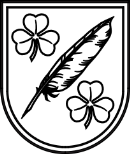 LATVIJAS  REPUBLIKA
SKRĪVERU  NOVADA  DOMEReģistrācijas Nr.90000074704, Daugavas iela 59, Skrīveri, Skrīveru novads, LV-5125,  
tālrunis 65197675, fakss 65197747, e-pasts: dome@skriveri.lvSkrīveru novadāPASKAIDROJUMA RAKSTS PAR SKRĪVERU NOVADA PAŠVALDĪBAS 2017.GADA BUDŽETU	Deputātu vērtējumam ir iesniegts Skrīveru novada pašvaldības (turpmāk – pašvaldības) 2017.gada budžets, kas ir sabalansēts ieņēmumu un izdevumu daļā. Budžets ir novada domes finansiālās darbības pamatdokuments un finanšu instruments, ar kuru tā nodrošina savu autonomo funkciju izpildi, kā arī veic ekonomisko un sociālo vajadzību sabalansēšanu ar finansiālajām iespējām. Skrīveru novada administratīvās teritorijas kopējā platība ir 10540 ha un uz 2016.gada 1.jūliju dzīvesvietu novadā bija deklarējušas 3710 personas. 	Pašvaldības 2017.gada budžets izstrādāts, ievērojot likumos „Par valsts budžetu 2017.gadam”, „Par pašvaldību budžetiem”, ”Par pašvaldībām”, „Par budžetu un finanšu vadību”, kā arī nodokļu likumos, Latvijas Republikas Ministru kabineta noteikumos un citos likumdošanas aktos izvirzītās prasības.  	Skrīveru novada dome 2014.gada 25.septembrī apstiprināja noteikumus Nr.5 “Noteikumi par Skrīveru novada pašvaldības budžeta plānošanu”, kuri nosaka kārtību, kādā notiek budžeta plānošana un līdzekļu sadale.	Saskaņā ar aktualizēto „Skrīveru novada attīstības programmu 2014.-2020.” novada galvenie attīstības virzieni līdz 2020.gadam balstās uz Skrīveru novada Ilgtspējīgas attīstības stratēģiju līdz 2030. gadam. Nākošajam 7 gadu periodam mērķu sasniegšanai ir noteikti divi galvenie attīstības virzieni:	- Intelektuālā potenciāla saglabāšanai kultūrā, izglītībā un zinātnē nodrošināt  optimālu pakalpojumu pieejamību un kvalitatīvus pakalpojumus izglītības, zinātnes, sporta, kultūras, veselības un sociālo iestāžu savstarpējā sadarbībā;	- Skrīveru novada tūrisma piedāvājumu papildināt ar radošās uzņēmējdarbības (amatniecības, vēstures, kultūras mantojuma, izstāžu, tūrisma) un neformālās izglītības centru un sakārtotu tehnisko infrastruktūru, kas nodrošina uzņēmējdarbības attīstību un pievilcīgu dzīves vidi.	2016.gada 30.jūnijā tika apstiprināts “Skrīveru novada Investīciju plāns 2016 -2018.gadam” (turpmāk – plāns). Tas tika izstrādāts, ņemot vērā pašvaldības reālās iespējas efektīvi izmantot pašu pieejamos līdzekļus un piesaistīto ārējo finansējumu. 	Tā kā pašvaldību rīcībā ir ierobežoti un ne vienmēr visu funkciju un brīvprātīgo iniciatīvu īstenošanai pietiekami finanšu līdzekļi, tāpat vēl joprojām pastāv zināma nenoteiktība valsts ekonomikas attīstībā un valstiski nepārtraukti tiek mainīti pašvaldību ietekmējošie nodokļi, tad attīstības plānošanas kontekstā pašvaldības budžeta mērķis ir pēc iespējas racionālāk attiecīgajā periodā sadalīt prognozētos pieejamos finanšu līdzekļus pašvaldības funkciju un uzdevumu izpildei un attīstībai, atbilstoši pašvaldības plānošanas dokumentos noteiktajiem rīcības virzieniem, prioritātēm un uzdevumiem. 	Skrīveru novada pašvaldības 2017.gada budžets (ievērojot izvirzītos mērķus, uzdevumus un budžeta veidošanas galvenos pamatprincipus, kā arī piesardzību saistībā ar paredzamajām izmaiņām nodokļu politikā) ir virzīts galvenokārt uz iepriekšējos gados apstiprināto prioritāšu un infrastruktūras projektu realizāciju. 	Lai veicinātu Skrīveru novada attīstību, 2017.gadā tāpat kā iepriekšējos gados iespēju robežās tiks piesaistīti Eiropas Savienības (turpmāk – ES) fondu un, ja būs nepieciešams, arī aizņēmumu līdzekļi. 	Skrīveru novada pašvaldības budžets 2017.gadam  sastāv no pamatbudžeta un speciālā budžeta. Budžets ir konsolidēts, t.i., tajā ir iekļauts arī pašvaldības aģentūras “Sociālās aprūpes centrs “Ziedugravas””  budžets.Budžeta ieņēmumi	Pašvaldības 2017.gada kopbudžeta ieņēmumi bez atlikumiem uz gada sākumu un saņemtajiem kredītiem plānoti 3 909 174 euro apmērā (1053 euro uz vienu Skrīveros deklarējušos iedzīvotāju), kas sadalās divās lielās grupās – pašvaldības pamatbudžeta ieņēmumi  3 837 263 euro un pašvaldības speciālā budžeta ieņēmumi 71 911 euro. Kopā ar naudas līdzekļu atlikumu 631 253 euro no 2016.gada, pašvaldības pieejamie finanšu resursi 2017.gadā plānoti  4 540 427 euro apmērā. 	Pašvaldības pamatbudžeta 2017.gada ieņēmumi plānoti 3 837 263 euro, kas ir par 4%  mazāki nekā 2016.gada ieņēmumu izpilde, bet savukārt par 5% lielāki nekā 2016.gada sākumā plānotie. Naudas līdzekļu atlikums uz gada sākumu  ir 597 750 euro. 	Lielāko pašvaldības pamatbudžeta ieņēmumu daļu 51% (1 967 257 euro) veido iedzīvotāju ienākumu nodoklis (turpmāk - IIN), kas ir par 3 % lielāks kā 2016.gada izpilde un plānotais gada sākumā. IIN ieņēmumus galvenokārt ietekmē tautsaimniecībā nodarbināto skaits, darba samaksa, ar iedzīvotāju ienākuma nodokli neapliekamā minimuma un atvieglojumu apmērs, kā arī minimālā darba alga. 2017.gadā  IIN likme ir noteikta 2016.gada līmenī jeb 23%. Ar 2017.gada 1.janvāri ir mainījusies minimālā alga no 370 euro uz 380 euro. Neapliekamais minimums samazināts no 75 euro uz 60 euro.	Ņemot vērā augstāk minēto un iepriekšējo trīs gadu periodu, kad vidēji IIN pieaugums nepārsniedza 2,5%, nākošo divu gadu griezumā Skrīveru novada dome IIN pieaugumu prognozē vidēji par 2,5 - 3%, ar ko pašvaldība varētu rēķināties ieņēmumos savu funkciju un uzdevumu izpildei. 1.att. Skrīveru novada pašvaldības budžeta līdzekļu ieņēmumu struktūra 2017.gadā (%)Nekustamā īpašuma nodokļa (turpmāk - NĪN) ieņēmumi 2017. gadā tiek plānoti, pamatojoties uz prognozi, kas aprēķināta saskaņā ar Ministru kabineta 2016.gada 20.maija noteikumos Nr. 292 „Nekustamā īpašuma nodokļa ieņēmumu prognozes noteikšanas kārtība” noteiktajiem nosacījumiem. NĪN plānots iekasēt 146 491 euro apmērā, un tas  ir 4 % no kopējiem Skrīveru novada pašvaldības pamatbudžeta ieņēmumiem, procentuāli pret 2016. gadu par 7% vairāk nekā gada sākumā plānotie, bet par 14% mazāk nekā izpilde. NĪN ieņēmumu pozīciju pašvaldība plāno piesardzīgi, jo palielinājums ieņēmumu izpildei, ir pamatā saistīts ar kārtējā gada nodokļa iekasēšanas plāna palielināšanos, palielinoties arī ieņēmumiem par iepriekšējo gadu parādiem, kas 100% nav prognozējami. Arī 2017.gadā paliek  spēkā nekustamā īpašuma nodokļa atvieglojumi:maznodrošinātiem un trūcīgiem iedzīvotājiem;politiski represētām personām;ģimenēm, kuru aprūpē ir trīs vai vairāk nepilngadīgi bērni līdz 18 gadiem.	Būtisku pašvaldības budžeta daļu veido maksājumi no valsts budžeta un citu pašvaldību budžetiem, kā arī ES fondu līdzekļi. Saņemtie maksājumi no valsts un citām pašvaldībām ir 1 107 711 euro, kas ir 29%. Pašvaldība dotāciju un mērķdotāciju veidā 2017.gadā no valsts un citām pašvaldībām saņems finansējumu:- izglītības iestāžu pedagogu darba samaksai un valsts sociālās apdrošināšanas obligātajām iemaksām. Saskaņā ar likuma „Par valsts budžetu 2017.gadam” 6.,7. un 9. pielikumu Skrīveru novada dome mērķdotācijas pedagogu atlīdzības izmaksām ir apstiprinājusi 2017.gada 8 mēnešiem, un tās ir 424 483 euro. 2016.gadā Ministru kabinets apstiprināja jauno pedagogu darba samaksas modeli, saskaņā ar kuru Skrīveru novada pašvaldībai ir mērķdotāciju pieaugums par 66 852 euro salīdzinājumā ar mērķdotācijām 2016.gada 8 mēnešos. - Kultūras ministrijas mērķdotācijas pašvaldību izglītības iestāžu profesionālās ievirzes mākslas un mūzikas programmas pedagogiem 2017.gada 8. mēnešiem ir 67 490 euro. 	 -  mērķdotācijas pašvaldību māksliniecisko kolektīvu atlīdzībai 3 267 euro. - par tiem sociālā aprūpes centra iemītniekiem, kuri aprūpes iestādēs ievietoti līdz 1998.gada 1.janvārim 8 540 euro,  kas ir  4 270 euro uz 1 iemītnieku (2 iemītnieki).  - savstarpējo norēķinu veidā starp pašvaldībām izglītības funkciju nodrošināšanai 90 000 euro. - savstarpējo norēķinu veidā starp pašvaldībām, sociālo pakalpojumu nodrošināšanai 118 500 euro.	-   izglītības iestāžu 1.-4. klašu skolēnu ēdināšanai  12 455 euro.	-   finansējums asistentu pakalpojumam pašvaldībā 2 850 euro.	- dotācija pašvaldībām no pašvaldību finanšu izlīdzināšanas fonda (pašvaldību ieņēmumu un valsts budžeta dotācijas pārdale, lai radītu pašvaldībām līdzīgas iespējas ar likumu noteikto funkciju izpildei) 355 772 euro, -  finansējums mācību līdzekļu iegādei 7 942 euro.-  ES finansējums NVA projektam 1 400 euro.- ES finansējums projektam “Algotie pagaidu sabiedriskie darbi pašvaldībās” 10 182 euro.	Valsts budžeta transfertu apjoms Eiropas Savienības struktūrfondu līdzfinansēto projektu īstenošanai budžeta gada laikā tiks mainīts atbilstoši projektu realizācijas gaitai.	Pārējos pamatbudžeta ieņēmumus sastāda maksas pakalpojumi un citi pašu ieņēmumi 15,9% , nenodokļu ieņēmumi 0,1%.Speciālo budžetu veido īpašiem mērķiem paredzētie līdzekļi, t.i. dabas resursu  nodoklis un  mērķdotācijas  no valsts budžeta pašvaldības autoceļu finansēšanai. 2017. gadā ieņēmumos plānots 71 911 euro  autoceļu un ielu pārvaldīšanai, kas ir precīzi tāds pats kā 2016. gadā. Naudas līdzekļu atlikums uz gada sākumu 33 503 euro, kuros ietverts atlikums no dabas resursu nodokļa 8 268 euro un no autoceļu uzturēšanas 25 235 euro. 	Gadu no gada Skrīveru novada dome budžeta ieņēmumu daļu plāno bez nepamatotām ieņēmumu pieauguma prognozēm, ņemot vērā valsts budžeta transfertu piešķirtos apjomus, nozaru ministriju sniegto informāciju par iespējamo finansējuma apmēru 2017.gadā, spēkā esošos normatīvos aktus un noslēgtos līgumus par Eiropas Savienības struktūrfondu apguvi. Pašvaldībā ir noteikts, ka valsts budžeta transfertu un budžeta iestāžu ieņēmumu samazināšanās gadījumā par atbilstošu summu jāsamazina arī izdevumi.Budžeta  izdevumi	Skrīveru novada pašvaldības ieņēmumi tiek novirzīti pašvaldības funkciju izpildes nodrošināšanai atbilstoši Skrīveru novada Ilgtspējīgas attīstības stratēģijas līdz 2030.gada ilgtermiņa prioritātēm, Skrīveru novada Attīstības programmas 2014.-2020.gadam vidēja termiņa prioritātēm un Skrīveru novada Investīciju plāna 2016 - 2018.gadam īstermiņa prioritātēm, kas savstarpēji ir saistītas. 2016.gada nogalē, ciešā saistībā ar budžeta plānošanu 2017.gadam, novada iedzīvotāji bija aicināti piedalīties aptaujā, kuras mērķis bija  noskaidrot iedzīvotāju viedokli par pašvaldības darbu, novada attīstības iespējām, problēmām un to iespējamiem risinājumiem, kā arī sekmēt iedzīvotāju līdzdalību novada attīstībā. Liela daļa aptaujā saņemto ieteikumu, tika iestrādāti arī 2017.gada budžetā.	Pašvaldības 2017.gada kopbudžeta izdevumi bez pamatkapitāla palielināšanas un atmaksājamām kredītsaistībām plānoti 4 314 627 euro apmērā, kas sadalās – pašvaldības pamatbudžeta izdevumi  4 209 213 euro un pašvaldības speciālā budžeta izdevumi 105 414 euro.	Pamatbudžeta izdevumi  2017. gadam plānoti 4 209 213 euro, kas salīdzinot ar 2016.gada sākumu ir par 348 849 euro (9%)  lielāki, un pret 2016.gada izpildi par 16 % lielāki jeb 587 668 euro. 2017.gadā ir ieplānoti 14 000 euro SIA “Skrīveru saimnieks” pamatkapitāla palielināšanai un 211 800 euro aizņēmumu (kredītu pamatsummas) atmaksai.2.att. Skrīveru novada pašvaldības budžeta izdevumi atbilstoši ekonomiskajām kategorijām 2017.gadā (% un euro)3.att. Skrīveru novada pašvaldības budžeta izdevumi atbilstoši funkcionālajām kategorijām 2017.gadā (% un euro)	Vispārējo valdības dienestu nodrošināšanai paredzēti 256 449 euro jeb 6,1% no kopējiem izdevumiem. Pašvaldības funkciju izpildi atbilstīgi likuma „Par pašvaldībām” tiesību normām nodrošina Skrīveru novada dome. Saskaņā ar Skrīveru novada pašvaldības nolikumu šo funkciju īstenošanu veic domes deputāti, domes vadība, vēlēšanu komisija un citas izveidotas komisijas, pašvaldības administrācija. Šajās izmaksās ietilpst pārvaldes uzturēšanas izmaksas, deputātu atalgojums, vēlēšanu izdevumi, administratīvās komisijas u.c. iedzīvotāju komisiju izdevumi, kā arī finanšu un grāmatvedības nodaļas izmaksas. 	Iepriekšējos un kārtējā gadā saņemto aizņēmumu procentu nomaksai 2017.gadā plānots izlietot 1 200 euro.	Sabiedriskās kārtības un drošības nodrošināšanai paredzēti 16 123 euro jeb 0,4% no kopējiem izdevumiem. Šajā nozarē uzskaita Skrīveru novada pašvaldības policijas izmaksas.	Pašvaldības teritoriju un mājokļu apsaimniekošanai 2017.gadā plānots tērēt 632700 euro jeb 15% no kopējās izdevumu summas. Kā primārais teritorijas apsaimniekošanā ir ceļu infrastruktūras sakārtošana Skrīveru novadā, tāpēc gadu no gada pašvaldība pēc iespējas vairāk novirza līdzekļus satiksmes infrastruktūras attīstībai, uzlabojot pašvaldības ceļu tehnisko stāvokli un savstarpējo sasniedzamību. Šogad pašvaldība no saviem līdzekļiem ir ieplānojusi izlietot autoceļu un ielu pārvaldīšanai un uzturēšanai 186 162 euro, kur kā nozīmīgākie darbi jāmin:Dzelzceļnieku ielas seguma uzlabošana/rekonstrukcija;stāvlaukuma pie PII “Sprīdītis” labiekārtošana;ātruma slāpētāju (guļošo policistu) ierīkošana Skrīveru novada teritorijā.Pašvaldības līdzekļi un valsts dotācija tiek novirzīta arī ceļu ikdienas uzturēšanai un papildus darbiem, lai nepasliktinātos ceļu un  ielu stāvoklis.	Valsts speciālā budžeta mērķdotācija 2017.gadā ir 97 146 euro (kopā ar atlikumu uz gada sākumu).	Vēl 2017. gadā ieplānoti dažādi labiekārtošanas darbi: piemiņas vietas (centrā) labiekārtošana;ielu apgaismojuma infrastruktūras uzlabošana Skrīveru novadā;pretputes absorbenta iegāde novada ceļiem;apstādījumu veidošana un bioloģisko aktīvu iegāde u.c.   	Pašvaldības autonomo funkciju veikšanai, plānots ņemt aizņēmumu aptuveni 60 tūkst. euro apmērā nepieciešamā autotransporta iegādei (izdevumi budžetā tiks iekļauti pēc iepirkuma rezultātā zināmā faktiskā aizņēmuma apjoma).	Tā kā 2016.gadā netika uzsākta pirmā kārta ES projektam “Pamatpakalpojumi un ciematu atjaunošana lauku apvidos”, tad 2017.gadā, paredzot pašvaldības finansējumu 27 000 euro, ir plānots uzsākt projekta realizāciju. Šī projekta mērķis ir atbalstīt investīcijas publiskās ceļu infrastruktūras kvalitātes uzlabošanai lauku teritorijās, lai veicinātu uzņēmējdarbību un saglabātu apdzīvotību.  	Pašvaldībai piederošo dzīvokļu remontdarbiem 2017.gada budžetā ir atvēlēti 10 000 euro, tajā skaitā arī sociālo dzīvokļu remontiem.	Šajā nozarē uzskaita arī izdevumus par algotiem pagaidu sabiedriskiem darbiem, uzturēšanas izdevumu transfertus citām pašvaldībām (Kokneses apvienotā pašvaldību būvvalde) un zemes mērīšanai.	Atpūtas, kultūras un reliģijas vajadzībām 2017.gadā paredzēti 334 190 euro jeb 7,9%. Šajā sadaļā ir ietverts finansējums Skrīveru bērnu bibliotēkai, Andreja Upīša Skrīveru bibliotēkai, Skrīveru kultūras centram, handbolam, pensionāru biedrībai, tūrisma un sporta pasākumiem, pašdarbības kolektīviem un reliģijai. 2017.gadā ieplānots finansējums:kultūras centra vīriešu tualetes remontam;PVC ekrāna un projektora iegādei skatītāju zālē;skatuves griestu siltināšanai;gadu no gada atvēlēti līdzekļi dažādu informatīvu bukletu iespiešanai un veco uzrakstu atjaunošanai apskates vietās Skrīveros, lai popularizētu tūrisma un atpūtas iespējas Skrīveros;grāmatu un periodikas iegādei, kas gadu no gada tiek ieplānots kaut nedaudz, bet lielāks;2015. un 2016.gadā jau tika realizēts Daugavas savienības projekts, daļēji sakārtojot Spīdalas takas atsevišķus posmus. Projekts tiks turpināts arī 2017.gadā, atvēlot pašvaldības līdzfinansējumu;materiāltehniskās bāzes atjaunošanai Skrīveri bibliotēkās un kultūras centrā.	Pašvaldības budžetā paredzēti līdzekļi arī Skrīveriem nozīmīgu, jau par tradīciju kļuvušu pasākumu organizēšanai – Novada svētki, Futbola svētki 2017 "Ziemeļi-Dienvidi", Lieldienu pasākumi, Līgo svētku pasākumi, Parka svētki, Valsts svētku koncerti, Ziemassvētku pasākumi, pavasara un rudens gadatirgi. 2017.gadā ir ieplānoti arī tādi pasākumi, kā “Skrīveru sporta laureāts”, “Sakoptākās sētas 2017”, un gada nogalē kopējā pasākumā tiks godināti gan sakoptāko sētu laureāti, gan uzņēmēji. 	Lai mudinātu ikvienu Skrīveru iedzīvotāju nodarboties ar aktīvu un veselīgu dzīvesveidu, pašvaldība paredzējusi finansējumu dažādu sporta aktivitāšu nodrošināšanai, dotāciju biedrībai “Sporta klubs „Skrīveri””, kas nodrošina vīriešu handbola komandai dalību Latvijas čempionātā, ceļa izdevumiem starptautiskajos turnīros jaunajiem handbolistiem. Gadu no gada pašvaldība ir atvēlējusi līdzekļus arī kultūras centra pašdarbības kolektīvu atbalstam jaunu tērpu iegādei un ceļa izdevumu segšanai uz dažādiem kultūras pasākumiem. 	Vislielākais izdevumu apjoms iepriekšējos gados un arī 2017.gadā tiks tērēts izglītībai. Kopējā izdevumu daļa 1 880 864 euro jeb 44,6% no pamatbudžeta. Izdevumi ietver pedagogu un saimnieciskā personāla atlīdzību, skolu un bērnudārzu ēku uzturēšanu un remontu kā arī bērnu ēdināšanu un skolēnu pārvadājumus. Šajā izmaksu sadaļā uzskaita arī uzturēšanas izdevumu transfertus  citām pašvaldībām par skolēnu apmācību, transfertus sporta skolai un izglītības pārvaldei. 	Arī 2017.gadā, tāpat kā iepriekš, no pašvaldības budžeta tiks apmaksāta un no vecākiem neiekasēs maksu par ēdināšanu tiem bērniem, kuri apmeklē obligāto piecgadīgo un sešgadīgo bērnu sagatavošanu pamatizglītības ieguvei un, lai sniegtu atbalstu ģimenēm ar bērniem, pašvaldība paredz līdzekļus 5.- 9.klašu skolēnu brīvpusdienu apmaksai 1,42 euro apmērā, kopsummā t.i. 30 000 euro. No valsts budžeta tiek apmaksātas pusdienas 1.- 4. klašu skolēniem 1,42 euro.	2017.gada budžetā, tāpat kā iepriekš, ir ieplānoti izdevumi kompensācijai par transporta biļetēm skolēniem, kuri apmeklē Andreja Upīša Skrīveru vidusskolu un kuru dzīvesvietas ir deklarētas ne tikai Skrīveru novadā, bet arī citās pašvaldībās, stipendijām 9.-12.klašu skolēniem un autovadītāju apliecības iegūšanai 12.klases skolēniem.	Balstoties uz Skrīveru novada attīstības dokumentiem, Skrīveru novada dome katru gadu izglītības iestādēm piešķir līdzekļus materiāli tehniskās bāzes atjaunošanai. Skrīveru Mūzikas un mākslas skola šogad tiks pie jaunām akustiskām klavierēm Yamaha B3, divām vijolēm, kahola, bungu šķīvjiem un šogad budžetā lūgusi līdzekļus arī jaunu ergonomisku skolēnu krēslu un galdu iegādei. Arī Andreja Upīša Skrīveru vidusskola paredzējusi jaunu akustisko klavieru iegādi, jo klavieres, kuras izmanto mācību stundu nodrošināšanai kalpo jau no 1988.gada. Andreja Upīša Skrīveru vidusskola un PII “Sprīdītis” turpinās  iegādāties skolēnu galdus un krēslus ar regulējamiem augstumiem un citas grupu un garderobju mēbeles, bet PII “ Saulēni” izvēlējās nomainīt 20 bērnu gultiņas. Pirmsskolas izglītības iestādes paredzējušas iegādāties jaunu inventāru rotaļu laukumiem un labiekārtot rotaļu laukumus. 	Katru gadu un arī turpmāk pašvaldība budžeta iespēju robežās plāno uzlabot izglītības iestāžu ēku un objektu tehnisko stāvokli un drošību, veikt iekštelpu remontus, aprīkojuma modernizāciju, nolietoto inženierkomunikāciju un sadzīves tehnikas nomaiņu. Arī 2017.gadā izglītības iestādes remontēs telpas un iegādāsies mēbeles skolotāju kabinetos. 2015.gadā dome lēma, ka Skrīveru Mūzikas un mākslas skola tiks pārcelta no telpām Andreja Upīša ielā 1 un Daugavas ielā 88A uz vienu ēku – skolas internātu Daugavas ielā 85, kur 2016.gadā tika nomainīts jumts un veikti nepieciešamie darbi, lai sekmīgi varētu veikt iekštelpu pārbūvi no dienesta viesnīcas par Mūzikas un mākslas skolu - veikta tehniskā projekta izstrāde un citi sagatavošanas darbi. 2017.gadā ir paredzēti 280 398 euro telpu rekonstrukcijai. Savukārt Andreja Upīša Skrīveru vidusskolas stadiona rekonstrukcijai 2016.gadā bija paredzēti līdzekļi tehniskā projekta izstrādei, bet 2017.gadā Skrīveru novada dome plāno ņemt aizņēmumu stadiona rekonstrukcijai. 	Sociālajai aizsardzībai 2017.gadā ir plānoti līdzekļi 1 088 887 euro  apmērā, kas ir 26% no visiem 2017.gada izdevumiem. Lielu daļu no šajā nozarē ieplānotajiem līdzekļiem aizņem Skrīveru novada pašvaldības aģentūras Sociālā aprūpes centra “Ziedugravas” budžets (715 672 euro), kas savus nepieciešamos saimnieciskos izdevumus nodrošina no pašu ieņēmumiem. No pašvaldības līdzekļiem 2017.gadā ieplānoti 4830 euro, SAC "Ziedugravas" evakuācijas izejas izbūvei 2.korpusā. Šajā nozarē iekļauti izdevumi bāriņtiesai 29 802 euro, sociālajam dienestam 82 772 euro un dienas aprūpes centram 66 731 euro. 2017.gada budžetā atbilstīgi pašvaldības saistošajiem noteikumiem kā arī, izvērtējot vajadzības, materiālos un personiskos resursus, ieplānoti līdzekļi iedzīvotājiem, lai būti iespējams saņemt sociālo palīdzību ne tikai garantētā minimālā ienākumu līmeņa nodrošināšanai un dzīvokļa pabalstu, bet arī citus - pašvaldības noteiktu, pabalstus. Sociālie pabalsti Skrīveru novada iedzīvotājiem 2017.gadā plānoti kopsummā 118 747 euro apmērā un ir saglabāti visi iepriekšējā gadā nodrošināto pabalstu un pakalpojumu veidi. 2016.gadā Skrīveru novada dome iesniedza projektu Latvijas – Lietuvas – Baltkrievijas pārrobežu sadarbības programmā daudzfunkcionāla sociālā pakalpojuma centra izveidei Skrīveru novadā. Projekta plānotajās aktivitātēs ir paredzēti pieredzes apmaiņas pasākumi un apmācības sociālo pakalpojumu profesionāļiem, kā arī ēkas Daugavas ielā 85A renovācija centra izvietošanai. 2017.gadā pašvaldība plāno izstrādāt tehnisko projektu, lai pozitīva lēmuma gadījumā, 2018.gadā varētu uzsākt projekta realizāciju, tajā skaitā ēkas renovāciju.	No Skrīveru novada pašvaldības budžeta tiek apmaksāti arī  ilgstošās sociālās aprūpes un rehabilitācijas institūciju sniegtie pakalpojumi, asistentu pakalpojumi, kā arī aprūpe mājās iedzīvotājiem.aIZŅĒMUMI UN GALVOJUMI	2017.gadā Skrīveru novada dome turpinās norēķināties par 15 aizņēmumiem Valsts kasē, kam plānoti 209 000 euro. Budžetā paredzēts 203 000 euro  kredīta pamatsummas atmaksai, 6 000 procentu maksājumiem un konta apkalpošanai. Neatmaksātais aizņēmuma pamatsummas atlikums Valsts kasē uz 2017.gada 1.janvāri ir  1 978 596 euro. 2017. gadā saistības beigsies par vienu aizņēmumu, 2018.gadā - par diviem aizņēmumiem un 2020.gadā -par vienu aizņēmumu. 	Skrīveru novada  pašvaldība 2017.gadā, ievērojot valstī noteiktos aizņēmumu mērķus, ieņēmumu palielināšanai plāno veikt aizņēmumus Valsts kasē. Pašvaldībām 2017.gadā ir tiesības ņemt aizņēmumus:1.  ES un pārējās ārvalstu  finanšu  palīdzības  līdzfinansēto  projektu  īstenošanai, tajā skaitā kapitālsabiedrību pamatkapitāla palielināšanai ar mērķi nodrošināt pašvaldību līdzfinansējumu šo projektu īstenošanai; 2. Izglītības iestāžu projektiem, t.sk. pirmskolas izglītības iestāžu investīciju projektiem;3. Sociālo programmu investīciju projektiem; 4. Pašvaldību katlumāju (ar jaudu līdz 3MW) energoefektivitātes uzlabošanas investīciju projektiem; 5. Kurināmā iegādei; 6. Investīcijām ārkārtas (avārijas) seku  neatliekamai  novēršanai; 7. Pašvaldību autonomo funkciju veikšanai nepieciešamā transporta iegādei  (maksimālais aizņēmuma atmaksas termiņš 7 gadi),  8. Investīciju veikšanai valsts nozīmes arhitektūras pieminekļos; 9. Pašvaldības funkciju veikšanai nepieciešamā nekustamā īpašuma, kas atrodas citas pašvaldības administratīvajā teritorijā iegādei; 10. Valsts nozīmes sporta, aizsardzības infrastruktūras attīstības projektiem, kuri tiek realizēt ar valsts budžeta līdzfinansējumu;11. Ceļu un to kompleksa investīciju projektiem, tajā skaitā šo projektu ietvaros paredzēto siltumtrašu, ūdensvada un kanalizācijas  tīklu  rekonstrukcijai  un  izbūvei  (ar  25%  pašvaldības budžeta līdzfinansējumu); 12. Pašvaldības prioritāro investīciju projektu īstenošanai ar maksimālo pašvaldības aizņēmu summu 400 000 euro;13. Pirmpirkuma tiesību izmantošanai.	2017.gadā paredzēti arī jauni aizņēmumu mērķi – kultūras iestāžu investīciju projektiem (ar 40% pašvaldības budžeta līdzfinansējumu) un investīciju projektu dokumentācijas (tehniskā projekta) izstrādei.	Pašvaldība paredz ņemt aizņēmumus Andreja Upīša Skrīveru vidusskolas stadiona pārbūvei orientējoši 687 615 euro (tehniskais projekts) un autobusa iegādei orientējoši 60 000 euro (budžetā plānoti 9000 euro aizdevuma pamatsummas un procentu atmaksai). Iepirkuma procedūras rezultātā summas var mainīties.  	Pašvaldības galvojumu summa 2017.gadā ir 83 euro. Kopējā neatmaksātā galvojumu summa, kurai nav iestājies maksāšanas termiņš uz 2017.gada 1.janvāri, ir 11 332 euro un tas ir par Vidusdaugavas reģiona sadzīves atkritumu apsaimniekošanas projektu sadzīves atkritumu poligona “Dziļā vāda” būvniecību Mežāres pagastā.	Ņemot vērā, ka iepriekšējo trīs gadu periodā aizņēmumi netika ņemti, kopējais saistību apjoms no pamatbudžeta ieņēmumiem bez valsts budžeta transfertiem ir 7,05%, kas ir nosacīti zems pret pieļaujamajiem 20%.		Speciālā budžeta izdevumi plānoti 105 414 euro,  t.sk. autoceļa fonda izdevumi  97 146 euro, dabas resursu nodokļa izdevumi 8 268 euro. Priekšsēdētājs							A.Zālītis